高二上学期平行级语文月考一答案1. B【解析】试题分析：本题考查理解文中重要概念的含义的能力。A项，表述过于绝对，从全文来看,“技术崇拜”的领域不只是在大型文艺晚会中；C项，“源于艺术生产中的技术消费”错，原文是“技术植入艺术的真正原因其实是工业社会的技术消费”；D项，“弥补了娱乐节目艺术主题的不足”于文无据。2. D【解析】试题分析：本题考查分析文章结构，把握文章思路的能力。选项中，D项“④段与②③两段形成递进关系”“通过一些娱乐现象表明由技术主打的娱乐节目主题贫乏”错误，原文是“通常预示了主题的贫乏”，而不是必然，也不是递进关系。3. B【解析】试题分析：本题考查分析概括作者在文中的观点态度的能力。A项，原文是“他们众口一词地告诫‘文胜质’可能导致的危险”，不能直接理解成“反对”,且“势必”说法错误,原文是“可能”；C项，“艺术是技术发明力图开拓的市场”有误，文章第②段在论述人们对技术的盲目崇拜时说“艺术更像是技术发明力图开拓的市场”；D项，强加关系,原文中“让技术与道德的关系重回人们的视野之中”是“避免陷入技术盲目崇拜的陷阱与误区”的必要条件,而非充分条件。4.D【解析】B项，对主人公心里“咯噔了一下”的分析是有道理的，因为他确实收了石头，而且也只有这件事才会让他产生不安。但这个分析又没有确切的根据，从小说情节看，在妻子把徽章放在石头那儿之前，他还没有想到石头这件事，他的“咯噔了一下”只是一个官员见到警示之后的正常反应。A项，错在“已经改过自新，不 想再贪腐下去”，主人公“他”并没有“过”，也无所谓“改过”，之前也并没有“贪腐”。他收受小石头时，并不知道它价值不菲。C项，错在“其实不怀好意一一矿长想在将来的某一天检举‘他’，进而毁掉‘他’的前程”，这种说法于文无据。文章并没有写矿长想设圈套害“他”。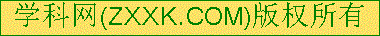 5.【答案】①看到丈夫拿回石头时，她感到担心，害怕丈夫贪腐，所以天天穿制服，予以警醒。②当丈夫劝她穿休闲装时，她趁机摘下徽章，把它放在小石头前，进一步暗示丈夫不要贪腐。③当看到丈夫把石头还了回去时，她放了心，于是不再穿制服，换上了便装。6.【答案】 ①从情节结构上看，“徽章”是小说的线索，小说以写“徽章”始，以谈“徽章”终，中间的情节也是“徽章”引出来的，它推动了情节的发展。②从主题表现上看，“徽章”代表一种责任，一种督促。本小说就是借它来表现为官应接受监督、应认真自律的思想。③从人物形象的刻画来看，“徽章”表现出妻子严正的立场以及高妙的工作和处事技巧，也表现了“他”警醒和自律的一面。7. B【解析】B项，“但是以语言学家周有光为代表的部分人士仍然坚持用普通话取代方言”有误，选项对周有光的话理解有误，材料二第二段说的是“大都会比如说纽约，每天进入的人口是1300万，所以大都会不可能通行本地方言，必然有一种共同语，在中国就是普通话”，由此可知，周有光的话是针对大都会而言的，并非一概而论，且选项“取代”说法绝对。8. BD【解析】A项，“在知识层面不成系统”错误，材料一第一段中说“任何一种方言都是一种知识体系”，选项的说法与该内容矛盾。C项，“彻底消亡的趋势已不可改变”错误，选项的分析过于绝对。E项，“非物质文化遗产和方言都蕴含着精湛的传统技艺”错误，材料四第二段中说“方言和非遗，其实有很多相似之处，我们之所以要投入巨大的资金、资源保护非遗项目，是因为其中蕴含着精湛的传统技艺和丰富的传统文化，而方言中同样蕴藏着传统文化”，可见，只有非物质文化遗产“蕴含着精湛的传统技艺”。9. 【答案】（1）正确认识、处理保护方言和推广普通话之间的关系，使双语双言乃至多语多言成为社会常态；（2）利用公共舆论，引导人们包括学生关注、了解、熟悉方言；（3）保护传统地方文艺，编著方言字典，使方言在固化和传承中得到保护；（4）借鉴非遗传承人制度，由国家投入专项资金和资源，将方言保护上升为国家行动。【解析】材料一第三段“我国在大力推广普通话的同时，没必要将方言保存保护与普通话推广对立起来，双语双言、多语多言应是社会之常态。我们在完成不同的社会交际功能、适应不同交际场合时，完全可以用不同的语言来进行”；材料二和材料三第一段主要是利用公共舆论，引导人们包括学生关注、了解、熟悉方言；材料三第二段和第三段借助编著方言字典，使方言在固化和传承中得到保护；材料四第二段“但在方言保护的问题上，我们其实可以借鉴目前的非遗传承人制度，-上升为国家行动，由国家投入专项的资金和资源来保护方言”，根据这些内容进行概括即可。10.D【解析】“先器识而后文艺”是并列结构，不必断开；“令长”是一个词，指的是长官之首；“馀”通“余”，意思是其他几个人。11.A【解析】“更衣”古时是大、小便的婉辞，即上厕所。12.B【解析】B王勃写《檄英王鸡》一文是“戏为”，即开玩笑，并非专门为了批评诸王，结果也不是差点被诛杀，而是被高宗愤怒斥责，赶出王府。13.【译文】（1）王勃被废黜后，客居剑南一带，曾经登上葛愦山远眺，感慨叹息不已，怀想诸葛亮的功业，赋诗来表达自己的心情。（得分点：被动句、客、见）（2）王勃写文章，开始不会很精细的思考，先磨几升墨水，就酣畅淋漓地饮酒，拉起被子盖住面躺下睡觉，到了睡醒，拿起笔完成篇章，不更改一个字。（得分点：属文、引、寤、援）【参考译文】 王勃字子安，绛州龙门人。王勃六岁就懂得写文章，构思毫无凝滞，文章感情豪迈奔放，与其兄王勔、王勮的才华相当。他父亲的朋友杜易简常常称赞他们说：“这是王家的三棵宝树啊。”沛王李贤听说了他的名声，召他为沛府修撰，十分爱护看重他。当时各位王侯斗鸡，互有胜负，王勃开玩笑地写了《檄英王鸡》一文。高宗看了这篇文章后，发怒说：“根据这文章，这是相互构陷的兆头。”当天就斥责了王勃，不让他进入王府。过了很久，补职为虢州参军。王勃自恃有才华而对别人很傲慢，为同僚所嫉恨。有个叫曹达的官奴犯了罪，王勃把他藏匿起来，又害怕事情泄漏，便杀了曹达来堵塞消息的来源。后来事情被揭露，王勃被判死罪，但恰逢皇帝大赦天下而被除去罪名。当时王勃的父亲王福畤是雍州司户参军，因为王勃而被降职为交趾令。上元二年，王勃前往交趾探望父亲。渡南海的时候，他坠水而亡，时年二十八岁。当初，吏部侍郎裴行俭主管测算，有鉴识人才的能力。李敬玄尤其看重杨炯、卢照邻、骆宾王与王勃四人，（认为他们）必当显赫富贵。裴行俭说：“士人想走得长远，应以器量见识为先而以文才为后。王勃等虽有文才，却浮躁浅露，哪里有享受官爵俸禄的器量呢！杨炯性格沉着文静，职位应该会达到长官之首，其余的能善终就是幸运。”后来果然像他所说的那样。父亲王福畤因这件事而被降职为交趾令，王勃前往探望。九月九日都督在滕王阁大会宾客，预计让他的女婿作序文，以便在宾客面前夸耀。于是他拿出纸笔邀请所有的宾客，没有人敢担当此任务，但到了王勃，他欣然不推辞。都督很恼怒，起身借口上厕所离开，只是派遣小吏窥察王勃的文章并让他对写作情况作随时的报告。（小吏看后）多次报告，文章语言越来越奇特，阎公于是惊惶急视，说：“天才啊！”接着请他完成全文，宾客极尽欢兴才停止。王勃写文章，最初并不精心思考，先磨墨数升，就酣畅饮酒，拉起被子蒙脸躺下，到了酒醒时，拿起笔就能成篇，不更改一个字，当时的人称王勃为腹稿。王勃与杨炯、卢照邻、骆宾王都凭借文章齐名，天下称“王、杨、卢、骆”，号称“四杰”。杨炯曾说：“我惭愧排在卢前面，而对排在王后面感到羞耻。”当时的评议者也认为是这样。14. DE【解析】D，三者间有内在联系，孤云，孤鸟都表现孤独寂寞，进而描写与众鸟一早就飞出争逐食物不同，孤鸟孤独寂寞而不追名逐利，富有品格，最后将这种品格转到人，所以并非没有必然联系。E.不是主要表现作者的悲观消极情绪。15.【答案】①人生孤独寂寞、短暂无常之感：诗歌以“孤云”的“独无依”以及瞬息而灭表达人生孤独寂寞、短暂无常。与世无争、淡泊名利、安贫乐道。②以众鸟齐飞逐食与孤鸟对比，抒发贫士与世无争，不热衷追逐名利，“守故辙”抒发独守大道，安于饥寒的思想。坚守志节的自信。③即使世无知音，也不以此为悲，而是坚守志节。【解析】此诗十二句，四句一层分三层，二景一情，诗旨当然是在最后四句的抒情，而可堪玩味的是前二层的景语． 第一幅景象当是黄昏所见，万物均有所依托，唯有空中那一抹孤云，无依无傍，在昏昏冥色中渐渐飘向不可知的远方，诗人不禁感慨：何时才能见到它的残光馀辉呢？恐怕是不复再见了吧． 第二幅是晨景，旭日染霞，驱散了隔宿的重雾，百鸟在霞光云天中翻飞，而独独有一禽迟举，它出林不久，未等天晚，又归还于故林． 诗末的感慨，是诗人经过一夜的感情酝蘖而来的．黄昏时，诗人因孤云远逝于昏冥之中而兴感，“何时见馀辉”，以反问出之，正见老人迟暮，预感生命无多的心境．于是很自然地会对人生的历程作反思，经过一夜不眠的回顾思索，诗人对自己的归隐而穷终于无悔，于是又借晨景一幅以引出感想，当初因不满于如众鸟向日般趋炎附势的世态，而久不从仕；后为生活所迫，不得不出山，却因不愿为五斗米折腰而旋即归去来，正如那迟出早归的独鸟一般．于是他感慨道：自己坚守平素的生活道路，本是经过反复，量力而行的．也自知，这种生活免不了饥寒交煎的困苦；但是旧友零落，世无知音，既然如此，在贫困中终此一生，也没有什么可悲伤的了．“何所悲”是解脱之词，更可见作诗其初诗人实是悲慨盈怀．16.【答案】（1）悟已往之不谏，知来者之可追。（2）引壶觞以自酌，眄庭柯以怡颜。（3）聊乘化以归尽，乐夫天命复奚疑。（4）潦水净而寒潭清，烟光凝而暮山紫。（5）渔舟唱晚，响穷彭蠡之滨。17.B【解析】试题分析：本题考查成语意思和用法的辨析。首先把握成语的意思，然后结合语境辨析正误。①“惨淡经营”是指费尽心思辛苦地经营筹划；后指在困难的境况中艰苦地从事某种事业。望文生义，句中误理解为“经营不好，经营不善”，故错误。②“满城风雨”，形容事情传遍各处，到处都在议论着（多指坏事），贬义词。褒贬不当，句中说的是“司机张师傅冒着生命危险解救乘客的事迹”，这是好事，应该用褒义词。③“焚琴煮鹤”，把琴当柴烧，把鹤煮了吃。比喻糟蹋美好的事物。符合语境。④“不赞一词”，原指文章写得很好，别人不能再添一句话；后也比喻一言不发。该句把“不赞一词”的“赞”理解为“夸赞”，把该成语理解成“不夸赞”，望文生义，不合语境。⑤“风生水起”，风从水面吹过，水面掀起波澜。形容事情做得有生气，蓬勃兴旺。正确。⑥“登高自卑”，指登山要从地处开始。比喻做事情要循序渐进，由浅入深。正确。18.C【解析】试题分析：本题考核辨析并修改病句的能力。此类试题答题时应先浏览选项，排除有明显错误标志的句子，然后按照主谓宾的成分压缩句子，先观察主干部分，是否存在搭配不当、残缺等问题，再分析修饰成分。A项语序不当，关联词与主语位置关系不当，应该把“虽然”提到“姆巴佩”额前面；B项，成分残缺，句子缺少宾语中心语，应该是“暴露出……的问题”，在最后加“的问题”； D项句式杂糅，“围绕……”和“以……为”两种句式杂糅。故选C。19.C【解析】本题考查学生语言表达得体能力。语言表达得体，主要是指使语言体现语境和语体的要求。所谓“语境”包括说话的对象（称谓、语气），场合（时间、地点、氛围），目的（说什么、怎么说）以及说话人自己的身份；所谓“语体”主要指是口语（谈话、演讲、辩论、广播稿）还是书面语（政论语体、科技语体、文艺语体、应用语体）。本题要求选出“表达得体的一句”，A项，垂念，是指别人想念自己，这里是自己想念对方，故错误。B项，外子，指自己的丈夫，不能指对方的丈夫。这里说别人的丈夫，表达不得体。C项，惠存，请求别人保存，这里用得正确。D项，鼎力相助：敬词，请别人帮助，不能用于自己。本句是说自己，表达不得体。故选C。20.①如果它藏书丰富却杂乱无章 ②如果一个人拥有大量的知识③只有那些经过深思熟虑的东西才能成为他的真知【解析】本题考查学生补写句子能力。补写句子，一定要通读语段，根据所要补写句子所在的上下文，也就是具体语境进行。第一处，根据前文“哪怕是再大的图书馆”，以及后文“其实际用处就反不如那些规模虽小却条理井然的图书馆”，推断出此处填写表示“如果它藏书丰富却杂乱无章”意思的句子。第二处，根据横线前“同样”，和横线后“却未经过自己头脑的独立思考而加以吸收，那么这些知识就远不如那些虽所知不多却经过认真思考的知识有价值”，推断出此处填写表示“如果一个人拥有大量的知识”意思的句子。第三处，根据横线前“却未经过自己头脑的独立思考而加以吸收，那么这些知识就远不如那些虽所知不多却经过认真思考的知识有价值。因为”，和横线后“他才能真正理解、掌握这些知识，并使其为己所用”推断出此处填写表示“只有那些经过深思熟虑的东西才能成为他的真正知识”意思的句子。21.【答案】（1）参考示例：这次将外来鱼类擅自放生的行为是违法行为。（2）参考示例：①莫让无序放生惊扰湖水的美梦   ②美景需呵护，放生须依法  【解析】（1）此题考查概括压缩语段的能力。概括压缩类试题，概括的是事物的特点，此类试题一般要抓住对事物特点介绍的说明性或评价的议论性的关键语句或词语来压缩概括。内容要素：放生的有外来鱼类；这次放生是不顾劝阻，擅自进行的；这次放生是违反《中华人民共和国野生动物保护法》的。（2）此题考查综合性学习的能力。标语是指文字简练、意义鲜明的宣传、鼓动口号。标语是用简短文字写出的有宣传鼓动作用的口号。注意主题是“劝阻人们在此放生”，运用到修辞。22.【试题分析】本题考查学生的写作能力。这是一则任务驱动型材料作文。首先审读材料，材料采取大事记的形式列举四年的事件，2014年“9月30日首个烈士纪念日，12月13日首个南京大屠杀死难者国家公祭日”，2015年“抗战胜利70周年大阅兵，《南京大屠杀史档案》列入世界记忆遗产名录”，2017年“八年抗战改为十四年抗战，南京大屠杀80周年祭”，2018年“亵渎南京大屠杀死难者和抗战遗址的精日分子被拘留，《英雄烈士保护法》实施”，材料的中心词包括“烈士”“抗战”“精日分子”等。分析材料可以发现，材料可以分为两个部分，第一个部分是国家对于抗战历史、烈士英雄所做出的举措，第二个部分是国家对于亵渎抗战的精日分子的态度和做法。然后分析这些举措的目的和意义。从设立纪念日到举行大阅兵再到改为十四年抗战等行为来看，都是在提醒国人不要忘记历史，珍爱和平；从亵渎南京大屠杀死难者和抗战遗址的精日分子的行为来看，暴露出当下我们一部分人素质的低下，说明对先人、历史缺乏敬畏之心，说重一点是历史虚无主义者。材料中的一系列做法其实都是在对历史进行还原，引领大家去重新认识历史，去反思历史，去铭记历史，面向未来。材料说“作为畅享着新时代岁月静好的青年，以上材料触发了你怎样的联想与思考”，这就要求考生对材料中的事件进行思考，选择角度进行立意。【参考立意】从国家对抗战历史、烈士英雄所做出的举措角度：勿忘历史，永记和平；缅怀历史，敬畏生命；反思历史，保持清醒的认识；牢记历史，勿忘国耻；抗战精神永存；勿忘国耻，圆梦中华。从亵渎历史的精日分子角度：忘记历史意味着背叛；历史不可亵渎；要常怀敬畏之心；不能忘却的记忆。